ARIETE  Pre-Order Form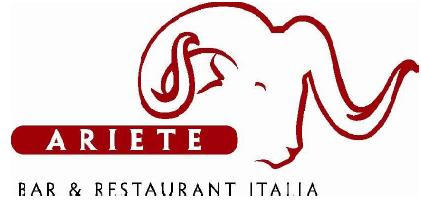 (All Fillet steaks will be cooked medium and served as described)Any additional comments: Booking name Number of covers Time Tel No:Date Guest Name Starter Choice Main Choice Dietary requirements 